1.3.21Year 2   Level 3L.I: I can count in 10’s forwards and backwards from any number.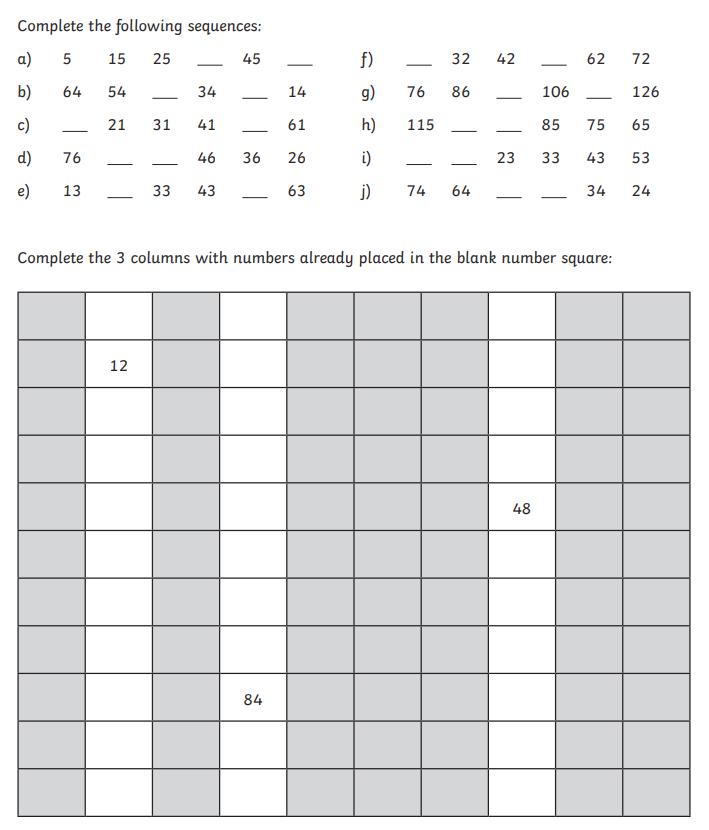 